* - вес брутто – вес в граммах неочищенного ингредиента или продукта с упаковкой** - выход - вес готового изделия в граммах, блюда с учётом потерь при тепловой обработкеНаименование изделия:Наименование изделия:БЛИННАЯ МЯСНАЯ ЛАЗАНЬЯБЛИННАЯ МЯСНАЯ ЛАЗАНЬЯБЛИННАЯ МЯСНАЯ ЛАЗАНЬЯНаименование продуктаВес брутто*на 1 порциюКоличествов объемных мерах на 2 порцииТехнология приготовленияОборудование, посуда, инструменты, приспособленияМука906 ст. ложекВ тёплом молоке растворить дрожжи.ПлитаКастрюля – 1 шт.Сковорода – 2 шт.Ёмкость для запекания – 1 шт.Тёрка Доски ОС, МСНожи ОС, МСЁмкости для компонентов – 6 шт.ТарелкаЯйцо402 шт.Добавить сахар, яйцо, муку, растопленный маргарин.ПлитаКастрюля – 1 шт.Сковорода – 2 шт.Ёмкость для запекания – 1 шт.Тёрка Доски ОС, МСНожи ОС, МСЁмкости для компонентов – 6 шт.ТарелкаМолоко2002 стаканаВзбить. Дать настоятся 15-20 минут.ПлитаКастрюля – 1 шт.Сковорода – 2 шт.Ёмкость для запекания – 1 шт.Тёрка Доски ОС, МСНожи ОС, МСЁмкости для компонентов – 6 шт.ТарелкаДрожжи1020Овощи (коренья) промыть. Очистить. Промыть.ПлитаКастрюля – 1 шт.Сковорода – 2 шт.Ёмкость для запекания – 1 шт.Тёрка Доски ОС, МСНожи ОС, МСЁмкости для компонентов – 6 шт.ТарелкаСахар202 ст. ложкиНарезать лук кубиками, морковь ломтиками. Спассеровать.ПлитаКастрюля – 1 шт.Сковорода – 2 шт.Ёмкость для запекания – 1 шт.Тёрка Доски ОС, МСНожи ОС, МСЁмкости для компонентов – 6 шт.ТарелкаМаргарин для выпечки252 ст. ложкиКотлетную массу обжарить. Добавить овощи.ПлитаКастрюля – 1 шт.Сковорода – 2 шт.Ёмкость для запекания – 1 шт.Тёрка Доски ОС, МСНожи ОС, МСЁмкости для компонентов – 6 шт.ТарелкаЛук репчатый40½ шт.1 шт.Томатную пасту развести водой и влить в массу.ПлитаКастрюля – 1 шт.Сковорода – 2 шт.Ёмкость для запекания – 1 шт.Тёрка Доски ОС, МСНожи ОС, МСЁмкости для компонентов – 6 шт.ТарелкаМорковь40½ шт.1 шт.Добавить соль, специи. Тушить до готовности соуса.ПлитаКастрюля – 1 шт.Сковорода – 2 шт.Ёмкость для запекания – 1 шт.Тёрка Доски ОС, МСНожи ОС, МСЁмкости для компонентов – 6 шт.ТарелкаЧеснок24 зубчикаСыр натереть.ПлитаКастрюля – 1 шт.Сковорода – 2 шт.Ёмкость для запекания – 1 шт.Тёрка Доски ОС, МСНожи ОС, МСЁмкости для компонентов – 6 шт.ТарелкаКотлетная масса150300Из теста выпечь блины.ПлитаКастрюля – 1 шт.Сковорода – 2 шт.Ёмкость для запекания – 1 шт.Тёрка Доски ОС, МСНожи ОС, МСЁмкости для компонентов – 6 шт.ТарелкаТоматная паста252 ст. ложкиВ ёмкость для запекания выложить: слой блинов, соус, специи, тёртый сыр.ПлитаКастрюля – 1 шт.Сковорода – 2 шт.Ёмкость для запекания – 1 шт.Тёрка Доски ОС, МСНожи ОС, МСЁмкости для компонентов – 6 шт.ТарелкаТравы24 листикаСделать 5-6 слоёв. Сверху посыпать сыром.ПлитаКастрюля – 1 шт.Сковорода – 2 шт.Ёмкость для запекания – 1 шт.Тёрка Доски ОС, МСНожи ОС, МСЁмкости для компонентов – 6 шт.ТарелкаСыр100200Запечь до расплавления сыра и получения золотистой корочки.ПлитаКастрюля – 1 шт.Сковорода – 2 шт.Ёмкость для запекания – 1 шт.Тёрка Доски ОС, МСНожи ОС, МСЁмкости для компонентов – 6 шт.ТарелкаВыход**350700Подают с зеленью в горячем виде.ПлитаКастрюля – 1 шт.Сковорода – 2 шт.Ёмкость для запекания – 1 шт.Тёрка Доски ОС, МСНожи ОС, МСЁмкости для компонентов – 6 шт.ТарелкаИллюстрация готового изделия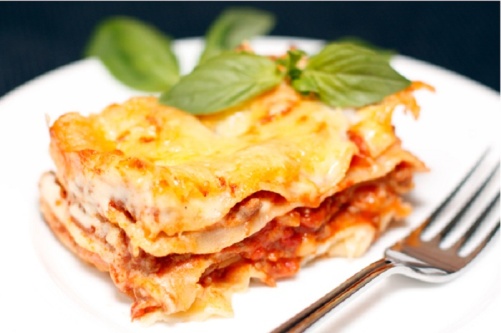 Иллюстрация готового изделияИллюстрация готового изделияИллюстрация готового изделияИллюстрация готового изделия